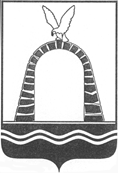 АДМИНИСТРАЦИЯ ГОРОДА БАТАЙСКАПОСТАНОВЛЕНИЕ от 11.12.2020 № 548г. Батайск О внесении изменений в постановление Администрации города Батайскаот 09.09.2014 № 2221В  соответствии с Федеральным законом Российской Федерации от 29.12.2012 № 273-ФЗ «Об образовании в Российской Федерации», Федеральным законом Российской Федерации от 06.10.2003 № 131-ФЗ «Об общих принципах организации местного самоуправления в Российской Федерации», Областным законом от 14.11.2013 № 26-ЗС «Об образовании в Ростовской области», приказом Управления образования города Батайска от 31.12.2013 № 1048 «Об утверждении Порядка определения оплаты за услуги (работы), оказываемые подведомственными бюджетными образовательными организациями сверх установленного муниципального задания», руководствуясь Уставом муниципального образования «Город Батайск», Администрация города Батайска постановляет:1. Внести в приложение № 1 к постановлению Администрации города Батайска от 09.09.2014 № 2221 «Об утверждении цен на платные дополнительные услуги, в т.ч. образовательные, предоставляемые муниципальными бюджетными образовательными организациями города Батайска, подведомственными Управлению образования города Батайска» изменения согласно приложению  к настоящему постановлению.2. Признать утратившим силу постановление Администрации города Батайска от 17.07.2017 № 1160 «О внесении изменений в постановление Администрации города Батайска от 09.09.2014 № 2221 «Об утверждении цен на платные дополнительные услуги, в т. ч. образовательные, предоставляемые муниципальными бюджетными образовательными организациями города Батайска, подведомственными Управлению образования города Батайска». 		3. Настоящее постановление вступает в силу со дня его официального опубликования.		4. Настоящее постановление подлежит включению в регистр муниципальных нормативных правовых актов Ростовской области. 	5. Контроль за исполнением настоящего постановления возложить на заместителя главы Администрации города Батайска по социальным вопросам Кузьменко Н.В. И.о. главы Администрациигорода Батайска					 Р.П. ВолошинПостановление вноситотдел экономики, инвестиционной политики и стратегического развития Администрации  города БатайскаПриложениек постановлениюАдминистрациигорода Батайскаот 11.12.2020 № 548ИЗМЕНЕНИЯ, которые вносятся в приложение № 1 к постановлению Администрации города Батайска от 09.09.2014 № 2221 1) пункт 2 таблицы изложить в следующей редакции:«2) пункт 3 таблицы изложить в следующей редакции:«»;3) пункт 17 таблицы изложить в следующей редакции:«»;4) пункт 20 таблицы изложить в следующей редакции:«»;5) пункт 24 таблицы изложить в следующей редакции:«»;6) пункт 28 таблицы изложить в следующей редакции:«»;7) пункт 28 таблицы изложить в следующей редакции:«»;8) пункт 31 таблицы изложить в следующей редакции:«»;9) пункт 33 таблицы изложить в следующей редакции:«»;10) пункт 48 таблицы изложить в следующей редакции:«»;11) пункт 39 таблицы изложить в следующей редакции:«»;12) пункт 52 таблицы изложить в следующей редакции:«»;13) пункт 55 таблицы изложить в следующей редакции:«»;14) пункт 57 таблицы изложить в следующей редакции: «»;15) дополнить таблицу пунктом 58:«Начальник общего отделаАдминистрации города Батайска				             В.С. Мирошникова№ п/пНаименование учрежденияНаименование услугитариф одного занятия (руб.)12342МБ ДОУ № 21. Кружок «Азбука этикета»40,002МБ ДОУ № 22. Кружок по изодеятельности «Цветные ладошки»42,002МБ ДОУ № 23. Кружок «Логика»50,002МБ ДОУ № 24. Кружок «Сильный иммунитет»52,002МБ ДОУ № 25. Театрализованная студия «Золотой Ключик»55,002МБ ДОУ № 26. Музыкальный кружок «До-ми-солька»57,002МБ ДОУ № 27.Студия обучения грамоте «Всезнайка»62,002МБ ДОУ № 28. Кружок  английского языка «English-Ok-малыш «Ok»»65,002МБ ДОУ № 29. Хореографическая студия «Улыбка»71,002МБ ДОУ № 210. Кружок «Littlle Stars»82,002МБ ДОУ № 211. Логопедический кружок «Логозаврик»100,002МБ ДОУ № 212. Группа выходного дня100,00№ п/пНаименование учрежденияНаименование услугитариф одного занятия (руб.)12343МБ ДОУ № 31. Оздоровительный кружок «Прыг- скок»44,003МБ ДОУ № 32. Хореографическая студия «Лебедушка» 80,003МБ ДОУ № 33. Школа юного художника80,003МБ ДОУ № 34. Творческий кружок «Умелые ручки»80,003МБ ДОУ № 35. Подготовка к школе «Хочу все знать!»90,003МБ ДОУ № 36. Студия игровой коррекции «Говоруша»100,003МБ ДОУ № 37. Студия игрового психологического сопровождения «Развивай-ка»100,003МБ ДОУ № 38. Кружок детского фитнеса «Беби - спорт»100,00№ п/пНаименование учрежденияНаименование услугитариф одного занятия (руб.)12349. Кружок познавательного развития «Хочу все знать»100,0010.Кружок естественно - научного направления «Эко - знайки»100,0011. Вокальная студия «Лебедушка»100,0012. Физкультурно - оздоровительное направление «Тхэквондо»100,0013. Физкультурно - оздоровительное направление «Футбол»150,0014. Кружок технического развития «Юный техник»150,0015. Индивидуальные коррекционно-развивающие занятия с детьми ОВЗ500,00№ п/пНаименование учрежденияНаименование услугитариф одного занятия (руб.)123417МБ ДОУ № 181. Кружок по музыкально - ритмическому развитию детей «Задоринки»40,0017МБ ДОУ № 182. Хореографическая студия «Солнышко»45,0017МБ ДОУ № 183. Факультативный курс «По дороге к азбуке»50,0017МБ ДОУ № 184. Вокальная студия «Звонкая капель»55,0017МБ ДОУ № 185. Кружок «Художественная мастерская»55,0017МБ ДОУ № 186. Музыкально - ритмичный кружок «Веселый каблучок»55,0017МБ ДОУ № 187. Хореографическая студия «Мозайка»55,0017МБ ДОУ № 188. Оздоровительный кружок «Здоровячок»55,0017МБ ДОУ № 189. Факультативный курс обучения грамоте «Азбука»60,0017МБ ДОУ № 1810. Развитие познавательной и эмоциональной сферы ребенка «Развивайка»70,0017МБ ДОУ № 1811. Кружок «Английский язык для дошкольников ЭйбиСи»70,0017МБ ДОУ № 1812. Кружок ранней диагностики и коррекционного развития «Речевая мозаика»80,00№ п/пНаименование учрежденияНаименование услугитариф одного занятия (руб.)12341. Кружок для детей раннего возраста «Пирамидка»50,00№ п/пНаименование учрежденияНаименование услугитариф одного занятия (руб.)12342. Кружок по хореографии «Адажио»50,003. Кружок «Колокольчик» (обучение по педагогической системе М. Монтессори в группе раннего развития)50,004. Кружок «Заниматика»50,005. Спортивная секция «Олимпик»52,006. Кружок «Страна здоровья»75,007. Кружок «АБВГДейка»80,008. Кружок «Дом радости»100,009. Обучение по педагогической системе М. Монтессори100,0010. Кружок «Звонкий колокольчик» (вокальный)100,0011. Кружок «Волшебная ленточка» (художественная гимнастика)100,0012. Кружок «Занимательная логика» (познавательное развитие)100,0013. Кружок «Bady Land» (изучение английского языка)100,014 Кружок «Семицветик» (опытно - экспериментальная деятельность)100,0015. Кружок «Волшебная палитра» (художественный труд)100,0016. Кружок «Хрустальный башмачок» (танцевально-двигательная терапия)150,00№ п/пНаименование учрежденияНаименование услугитариф одного занятия (руб.)123424МБ ДОУ № 521. Кружок «Любознайка»70,0024МБ ДОУ № 522. Театральная студия «В гостях у сказки»70,0024МБ ДОУ № 523. Хореографический кружок «Ты и Я»70,0024МБ ДОУ № 524. Кружок «Юные художники»70,0024МБ ДОУ № 525. Обучение в кружке «Подготовка к школе «Букварек» 100,0024МБ ДОУ № 526. Обучение в кружке «Школа раннего развития «Малыш»100,0024МБ ДОУ № 527. Кружок «Крепыш»100,0024МБ ДОУ № 528. Театральная студия «Страна чудес»100,0024МБ ДОУ № 529. Хореографический кружок «Стрекоза»100,0024МБ ДОУ № 5210. Кружок «Волшебная кисточка»100,0024МБ ДОУ № 5211. Кружок «Хочу все знать»100,00№ п/пНаименование учрежденияНаименование услугитариф одного занятия (руб.)123427МБ ДОУ № 1491. Кружок «Легоконструирование»50,0027МБ ДОУ № 1492. Кружок ритмики «Веселый каблучок»65,0027МБ ДОУ № 1493. Кружок «Ритмическая мозайка»70,0027МБ ДОУ № 1494. Подготовка к школе «Кронтик»75,0027МБ ДОУ № 1495. Кружок «Топотушки»80,0027МБ ДОУ № 1496. Секция «Беби-фитнес»80,0027МБ ДОУ № 1497. Кружок «Волшебный город»80,0027МБ ДОУ № 1498 .Вокально - хоровая студия «Домисолька»90,0027МБ ДОУ № 1499. Кружок психол+огического сопровождения «Лесенка развития»100,0027МБ ДОУ № 14910. Кружок Грамотейка»100,0027МБ ДОУ № 14911. Кружок «Читай-ка»100,0027МБ ДОУ № 14912. Кружок «Школа великих открытий Монтессори»100,0027МБ ДОУ № 14913.Творческая студия «Волшебники родом из детства»100,0027МБ ДОУ № 14914.Хореографическая студия «Мармелад»100,0027МБ ДОУ № 14915.Подготовка к школе «Первоклашка»100,0027МБ ДОУ № 14916. Тхэквондо150,0027МБ ДОУ № 14917. Монтессори школа180,0027МБ ДОУ № 14918. Монтесорри клуб180,0027МБ ДОУ № 14919. Монтессори академия180,0027МБ ДОУ № 14920. Английский язык для малышей200,00№ п/пНаименование учрежденияНаименование услугитариф одного занятия (руб.)123428МБУ ДО ЦДЭБ1. Группа продленного дня27,0028МБУ ДО ЦДЭБ2. Адаптация к школе «Словоград» (2-й год)37,0028МБУ ДО ЦДЭБ3. Адаптация к школе «Волшебный мир чисел» (2-й год)37,0028МБУ ДО ЦДЭБ4. ИЗО студия «Палитра»42,0028МБУ ДО ЦДЭБ5. Адаптация к школе «Словоград»44,0028МБУ ДО ЦДЭБ6. Адаптация к школе «Волшебный мир чисел»44,0028МБУ ДО ЦДЭБ7. Математика для малышей45,0028МБУ ДО ЦДЭБ8. Юные Эйнштейны45,0028МБУ ДО ЦДЭБ9. Волшебная иголочка48,0028МБУ ДО ЦДЭБ10. Подготовка к олимпиадам80,0028МБУ ДО ЦДЭБ11. Языковая школа90,0028МБУ ДО ЦДЭБ12. Проведение экологических конкурсов (одно мероприятие с человека)150,00№ п/пНаименование учрежденияНаименование услугитариф одного занятия (руб.)123428МБУ ДО ЦДЭБ13. Выездной «Эко - театр»150,0028МБУ ДО ЦДЭБ14. Учимся говорить правильно200,00№п/пНаименование учрежденияНаименование услугитариф одного занятия (руб.)123431МБОУ СОШ № 51. Группа продленного дня46,0031МБОУ СОШ № 52. Предшкольная подготовка91,0031МБОУ СОШ № 53. Иформационная грамотность127,6731МБОУ СОШ № 54. Немецкий язык. Начало132,4931МБОУ СОШ № 55. Углубленное изучение русского языка «Юный грамотей»135,0031МБОУ СОШ № 56.Кружок «Тайны орфографии»136,7131МБОУ СОШ № 57. Русский язык Подготовка к ЕГЭ140,9231МБОУ СОШ № 58. Русский язык Подготовка к ОГЭ147,2631МБОУ СОШ № 59. Обществознание. Подготовка к ОГЭ157,2531МБОУ СОШ № 510. Химия Подготовка к ОГЭ157,8031МБОУ СОШ № 511. География Подготовка к ОГЭ157,8131МБОУ СОШ № 512. Волшебные руки161,1431МБОУ СОШ № 513. Математика Подготовка к ОГЭ166,2431МБОУ СОШ № 514. Интеллектуальная математика166,2431МБОУ СОШ № 515. Математический кружок «Эрудит»166,2531МБОУ СОШ № 516. Биология Подготовка к ОГЭ166,2531МБОУ СОШ № 517. Военная подготовка «Защитник»183,2131МБОУ СОШ № 518. Изобразительное искусство «Чудесная палитра»189,1331МБОУ СОШ № 519. Создай себя сам200,0031МБОУ СОШ № 520. Здоровый образ жизни200,0031МБОУ СОШ № 521. Танцующий город200,0031МБОУ СОШ № 522. Увлекательный немецкий язык200,0031МБОУ СОШ № 523. Кружок «Робототехника»230,0031МБОУ СОШ № 524. Юный химик 200,0031МБОУ СОШ № 525. Английский язык. Подготовка к ОГЭ200,0031МБОУ СОШ № 526. Языковые навыки200,0031МБОУ СОШ № 527. Логопедия «Умные звуки»200,0031МБОУ СОШ № 528. Изучаем английский. Подготовка к ВПР200,0031МБОУ СОШ № 529. Вокальная студия «Звонкие голоса»200,00№ п/пНаименование учрежденияНаименование услугитариф одного занятия (руб.)123433МБОУ «Гимназия» № 71. Программа «English World+»52,0033МБОУ «Гимназия» № 72. Программа «Юным умникам и умницам» 103,0033МБОУ «Гимназия» № 73. Программа «Создай себя сам»118,0033МБОУ «Гимназия» № 74. Программа «Читаем играя» (1-4класс)121,0033МБОУ «Гимназия» № 75. Программа «Волшебный английский» (для дошкольников)122,0033МБОУ «Гимназия» № 76. Программа «Подготовка к школе»123,0033МБОУ «Гимназия» № 77. Программа «Практическое обществознание» 126,0033МБОУ «Гимназия» № 78. Программа «Deutsch.ErsteSchritte»127,0033МБОУ «Гимназия» № 79. Программа «Увлекательный английский»133,0033МБОУ «Гимназия» № 710. Программа «Magic English-1» 138,0033МБОУ «Гимназия» № 711. Программа «Подготовка к ОГЭ по английскому языку»138,0033МБОУ «Гимназия» № 712. Программа «Юный грамотей» 152,0033МБОУ «Гимназия» № 713. Программа «Эрудит» (подготовка к олимпиадам по математике обучающихся начальной школы)154,0033МБОУ «Гимназия» № 714. Программа «Решаем нестандартные задачи» (математика 8-9 класс)179,0033МБОУ «Гимназия» № 715. Программа «Добро пожаловать в  английский» (1 класс)230,0033МБОУ «Гимназия» № 716. Программа «Современный русский язык. Подготовка к ОГЭ»236,0033МБОУ «Гимназия» № 717. Программа «Практикум решения задач базового уровня»247,0033МБОУ «Гимназия» № 718. Программа «Математика. 35 шагов к ОГЭ»249,0033МБОУ «Гимназия» № 719. Программа "Подготовка к ОГЭ по биологии"252,0033МБОУ «Гимназия» № 720. Программа "Подготовка к ЕГЭ по английскому языку"252,0033МБОУ «Гимназия» № 721. Программа "Английский для жизни"252,00№ п/пНаименование учрежденияНаименование услугитариф одного занятия (руб.)123438МБОУ «Гимназия» № 211.Предшкольная подготовка75,0038МБОУ «Гимназия» № 212.Группа продленного дня22,0038МБОУ «Гимназия» № 213.Иностранный язык50,0038МБОУ «Гимназия» № 214.Обществознание140,0038МБОУ «Гимназия» № 215.Русский язык100.0038МБОУ «Гимназия» № 216. Физика100,0038МБОУ «Гимназия» № 217. Биология100,0038МБОУ «Гимназия» № 218. Математика150,00№ п/пНаименование учрежденияНаименование услугитариф одного занятия (руб.)123438МБОУ «Гимназия» № 219. Информатика для начинающих50,0038МБОУ «Гимназия» № 2110. Информатика150,0038МБОУ «Гимназия» № 2111. Логопед125,00№ п/пНаименование учрежденияНаименование услугитариф одного занятия (руб.)123439МБУ ДО ЦИТ1. Пользователь ПК80,0039МБУ ДО ЦИТ2. Шахматный клуб80,0039МБУ ДО ЦИТ3. Кружок «Робототехника»124,0039МБУ ДО ЦИТ4. Лаборатория Scratch программирование для детей 125,0039МБУ ДО ЦИТ5. Учебная лаборатория «Английский с применением ИКТ»125,0039МБУ ДО ЦИТ6. Английский детский клуб125,0039МБУ ДО ЦИТ7.Шахматный клуб «Белая ладья»125,0039МБУ ДО ЦИТ8.Дизайн мастерская125,0039МБУ ДО ЦИТ9. Школа раннего развития «Знайка»142,0039МБУ ДО ЦИТ10. Интеллектуально - познавательный комплекс «Академия занимательных наук»150,0039МБУ ДО ЦИТ11. Группа продленного дня (английский язык)150,0039МБУ ДО ЦИТ12. Крафт студия «Бумагопластика»150,0039МБУ ДО ЦИТ13. Услуги по проведению вебинаров200,0039МБУ ДО ЦИТ14. Школа передового опыта «Перезагрузка»500,00№ п/пНаименование учрежденияНаименование услугитариф одного занятия (руб.)123452МБ ДОУ № 261. Кружок по музыкально – ритмическому развитию детей «Задоринки»40,0052МБ ДОУ № 262. Вокальная студия «Веселые нотки»50,0052МБ ДОУ № 263. Музыкально-театрализованная студия50,0052МБ ДОУ № 264. Кружок «Школа будущего  - первоклассник»60,0052МБ ДОУ № 265. Физкультурный кружок «Крепыш»70,0052МБ ДОУ № 266. Хореографическая студия «Веснушки»70,0052МБ ДОУ № 267. Оздоровительно-профилактическое сопровождение «Здравушка»70,0052МБ ДОУ № 268.Кружок «Умелые ручки»70,0052МБ ДОУ № 269. Развитие познавательной и эмоциональ-ной сферы ребенка «Развивайка»70,00№п/пНаименование учрежденияНаименование услугитариф одного занятия (руб.)1210. Кружок «Английский язык для дошкольников ЭйбиСи»70,0011. Кружок ранней диагностики и коррекционного развития «Речевая мозаика»80,00№п/пНаименование учрежденияНаименование услугитариф одного занятия (руб.)123455МБ ДОУ № 351. Группа «В мире поиска»62,5055МБ ДОУ № 352. Мэри Поппинс188,00№п/пНаименование учрежденияНаименование услугитариф одного занятия/часа123457МБ ДОУ № 29 «Детская Академия развития»1. Группа «Хореография»133,5057МБ ДОУ № 29 «Детская Академия развития»2. Кружок «Спортивный Я»150,0057МБ ДОУ № 29 «Детская Академия развития»3. Группа выходного дня150,0057МБ ДОУ № 29 «Детская Академия развития»4. Группа выходного дня «Тодлер»200,0057МБ ДОУ № 29 «Детская Академия развития»5. Подготовка к школе200,0057МБ ДОУ № 29 «Детская Академия развития»6. Группа «Хореография с элементами балета»208,5057МБ ДОУ № 29 «Детская Академия развития»7. Город мастеров234,0057МБ ДОУ № 29 «Детская Академия развития»8. Группа «Вокальная студия»250,0057МБ ДОУ № 29 «Детская Академия развития»9. Креативное рукоделие267,0057МБ ДОУ № 29 «Детская Академия развития»10. Группа выходного дня «Вместе с мамой»350,0057МБ ДОУ № 29 «Детская Академия развития»11. Группа «Игровая комната»350,0057МБ ДОУ № 29 «Детская Академия развития»12. Комплексная развивающая группа400,0057МБ ДОУ № 29 «Детская Академия развития»13. Индивидуальные занятия с педагогом - психологом450,0057МБ ДОУ № 29 «Детская Академия развития»14. Индивидуальные занятия с учителем - логопедом450,0057МБ ДОУ № 29 «Детская Академия развития»15. Индивидуальное занятие с учителем - дефектологом450,0057МБ ДОУ № 29 «Детская Академия развития»16. Индивидуальные занятия «Английского языка»500,0057МБ ДОУ № 29 «Детская Академия развития»17. Индивидуальные занятия с учителем - логопедом с аппаратом ДЭНАС550,0057МБ ДОУ № 29 «Детская Академия развития»18. Индивидуальные занятия с учителем - дефектологом с аппаратом ДЭНАС550,00№п/пНаименование учрежденияНаименование услугитариф одного занятия (руб.)123458МБ ДОУ № 311.Хореографический кружок»100,00